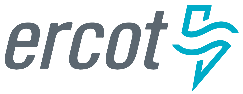 September 2023 ERCOT Monthly Operations Report 
Reliability and Operations Subcommittee Meeting November 02, 2023Table of Contents1.	Report Highlights	22.	Frequency Control	32.1.	Frequency Events	32.2.	ERCOT Contingency Reserve Events	42.3.	Responsive Reserve Events	52.4.	Load Resource Events	53.	Reliability Unit Commitment	54.	IRR, Wind, and Solar Generation as a Percent of Load	65.	Largest Net-Load Ramps	86.	Congestion Analysis	86.1.	Notable Constraints	86.2.	Generic Transmission Constraint Congestion	166.3.	Manual Overrides	166.4.	Congestion Costs for Calendar Year 2023	177.	System Events	187.1.	ERCOT Peak Load	187.2.	Load Shed Events	187.3.	Stability Events	187.4.	Notable PMU Events	197.5.	DC Tie Curtailment	197.6.	TRE/DOE Reportable Events	197.7.	New/Updated Constraint Management Plans	197.8.	New/Modified/Removed RAS	197.9.	New Procedures/Forms/Operating Bulletins	198.	Emergency Conditions	208.1.	OCNs	208.2.	Advisories	208.3.	Watches	208.4.	Emergency Notices	219.	Application Performance	219.1.	TSAT/VSAT Performance Issues	219.2.	Communication Issues	219.3.	Market System Issues	2110.	Model Updates	21Appendix A: Real-Time Constraints	24Report HighlightsThe unofficial ERCOT peak demand was 84,346 MW for the month of September on 9/08/2023 HE 17:00; this was 13,271 MW more than the previous September record of 71,075 MW set on 09/20/2022 HE 17:00, and 1,118 MW less than the previous all-time record of 85,464 MW set on 8/10/2023 HE 18:00.There were 3 frequency events. 1 Energy Emergency Alert Level 2 (Load Resources were deployed)There were 2 Watch’s due to projected reserve capacity shortage with no market solution.There were 2 Transmission Watch’s due to post-contingency overload South of San Antonio.There was 1 Advisory due to PRC falling below 3000 MW’s. (ERS Deployed)There was 1 instance where Distribution voltage reduction was requested.There was 1 Advisory due to Geomagnetic Disturbance K-7 of higher.There were 2 Media Appeal’s through public news media.There were 7 instances where ERCOT Contingency Reserve Service was released.3 OCN’s due to ERCOT modifying the PNHNDL Generic Transmission Constraint due to the current transmission outage topologyThere were 17 HRUC commitments.There were 25 days congestion on the North Edinburg to Lobo GTC, 9 days on the Valley Export GTC, 8 days on the West Texas Export GTC, 7 days on the Nelson Sharpe to Rio Hondo GTC, 4 days on the North to Houston GTC, 4 days on the Panhandle GTC, 3 days on the East Texas GTC, 1 day on the Williamson to Burnet GTC, and 1 day on the McCamey GTC. There was no activity on the remaining GTCs during the month.Frequency ControlFrequency EventsThe ERCOT Interconnection experienced 3 frequency events, which resulted from units tripping. The shortest event duration was 03:29 and the longest was 08:29.A summary of the frequency events is provided below. The reported frequency events meet one of the following criteria: Delta Frequency is 60 mHz or greater; the MW loss is 350 MW or greater; resource trip event triggered ECRS deployment. Frequency events that have been identified as Frequency Measurable Events (FME) for purposes of BAL-001-TRE-2 analysis are highlighted in blue. When analyzing frequency events, ERCOT evaluates PMU data according to industry standards. Events with an oscillating frequency of less than 1 Hz are inter-area, while higher frequencies indicate local events. Industry standards specify that damping ratio for inter-area oscillations should be 3.0% or greater. For the frequency events listed below, the ERCOT system met these standards and transitioned well after each disturbance. In the case of negative delta frequency, the MW Loss column could refer to load loss.(Note: All data on this graph encompasses frequency event analysis based on BAL-001-TRE-2.)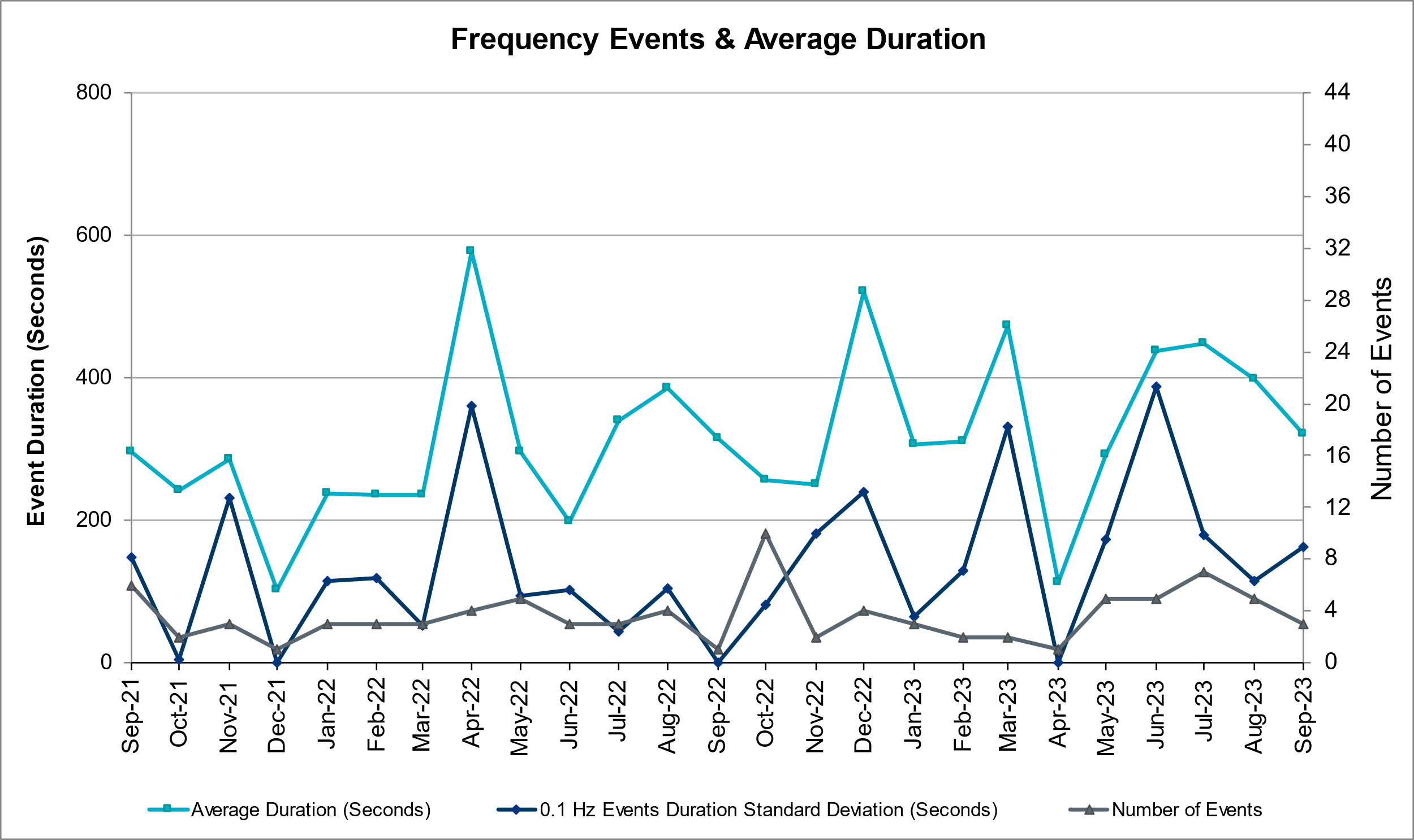 ERCOT Contingency Reserve EventsThere were 7 events where ERCOT Contingency Reserve MWs were released to SCED. The events highlighted in blue were related to frequency events reported in Section 2.1 above.Responsive Reserve EventsThere was 1 event where Responsive Reserve MWs were released to SCED. Load Resource EventsA manual deployment of ECRS and RRS that was being supplied by Load Resources controlled by high-set UFRs (NCLRs) was deployed 9/6/2023. 1593 MW of NCLRs were deployed via an XML deployment on 9/6/2023 at 17:26:52. At about the same time, a notice was issued that EEA 2 was occurring. The LRs were automatically redeployed at 20:00:12 and then the ERCOT Operators started a manual recall operation at 20:04:19 by recalling Groups 3 and 4 of RRS and redeploying a portion that was still carrying ECRS and RRS. All remaining NCLRs carrying RRS and ECRS were recalled via XML instructions at 20:14:47.Reliability Unit CommitmentERCOT reports on Reliability Unit Commitments (RUC) monthly. Commitments are reported grouped by operating day and weather zone. The total number of hours committed is the sum of the hours for all the units in the specified region. Additional information on RUC commitments can be found on the MIS secure site at Grid  Generation  Reliability Unit Commitment.There were no DRUC commitments.There were 17 HRUC commitments.IRR, Wind, and Solar Generation as a Percent of LoadThe graph below shows the maximum, minimum and average aggregate solar, wind and IRR output as a percentage of total ERCOT load when evaluated as 10-minute averaged intervals, over the past 13 months. Current wind and solar generation and penetration records are listed in the footnote below. Maximum IRR penetration for the month was 49.10% on 09/04/2023 interval ending 09:40 and minimum IRR penetration for the month was 2.08% on 09/17/2023 interval ending 05:00.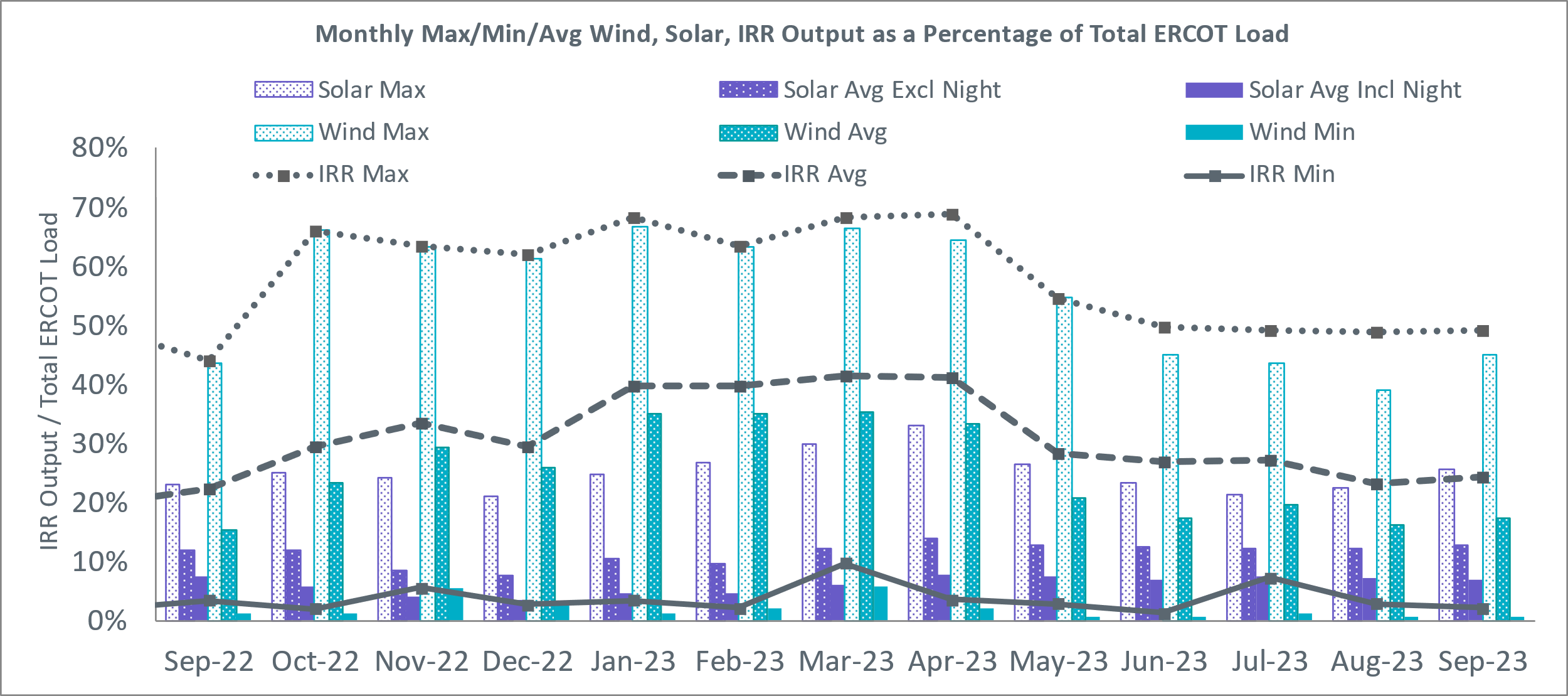 During the hour of peak load for the month, hourly integrated wind generation was 5,667 MW and solar generation was 12,380 MW. The graph below shows the wind and solar penetration percentage during the hour of the peak load in the last 13 months.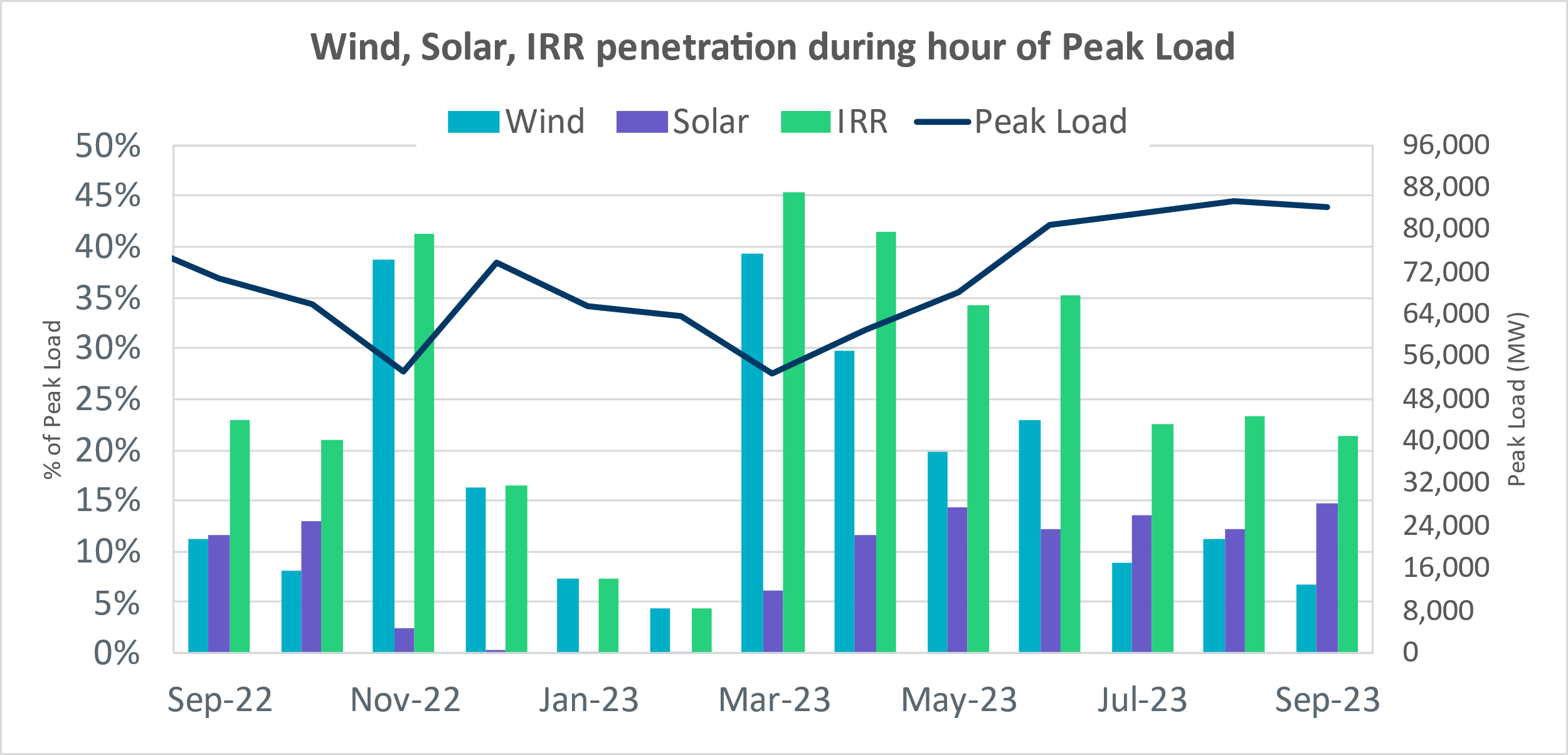 Lastly, the graph below shows the minimum wind, solar and IRR output during the peak load hour as a percentage of the daily peak load for every day in the month.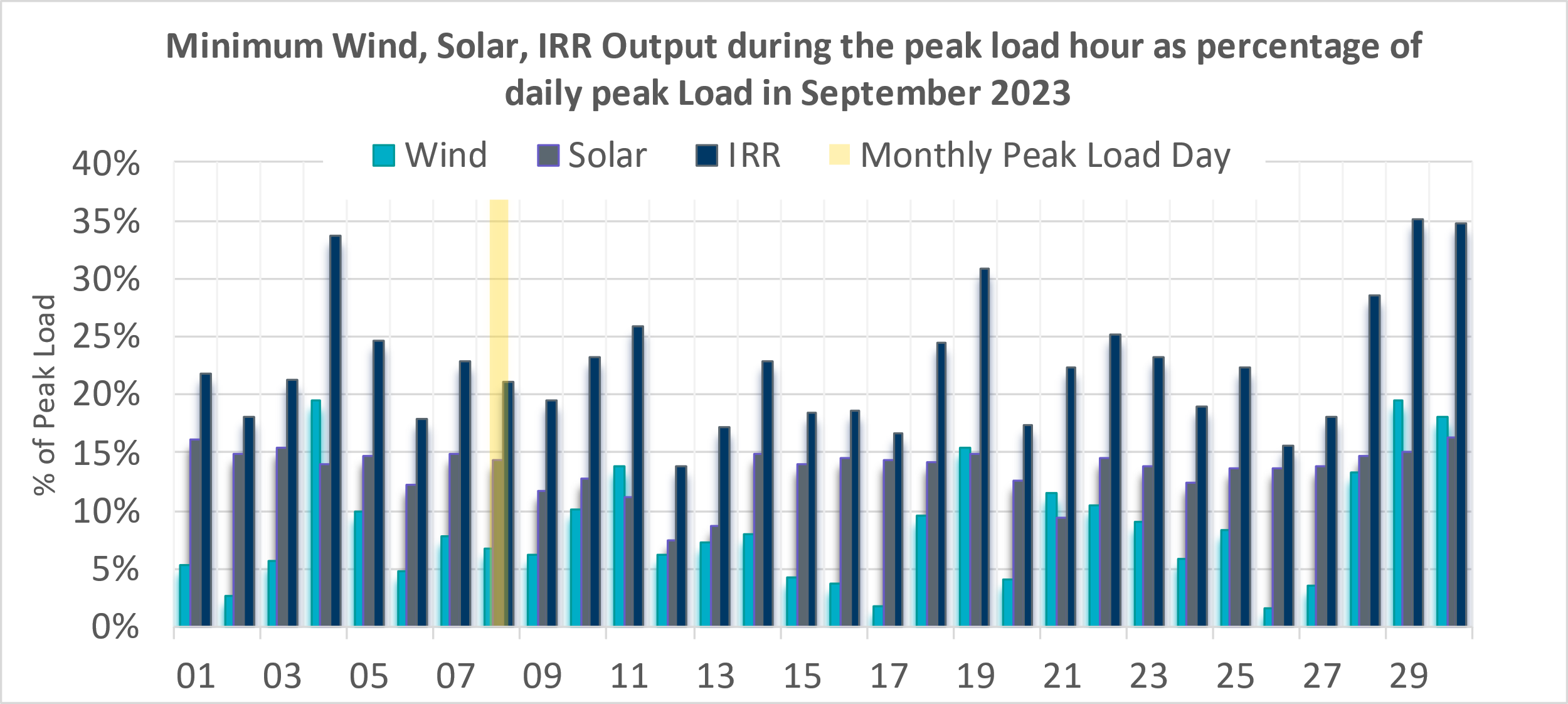 Largest Net-Load RampsThe net-load ramp is defined as the change in net-load (load minus wind and PVGR generation) during the defined time horizon. Such a variation in net-load needs to be accommodated in grid operations to ensure that the reliability of the grid is satisfactorily maintained. The largest net-load ramp during 5-min, 10-min, 15-min, 30-min and 60-min in September 2023 is 1018 MW, 1642 MW, 2416 MW, 4129 MW, and 7947 MW, respectively. The comparison with respect to the historical values is given in the table below.Congestion AnalysisNotable ConstraintsNodal protocol section 3.20 specifies that ERCOT shall identify transmission constraints that are binding in Real-Time three or more Operating Days within a calendar month. As part of this process, ERCOT reports congestion that meets this criterion to ROS. In addition, ERCOT also highlights notable constraints that have an estimated congestion rent exceeding $1,000,000 for a calendar month. These constraints are detailed in the table below, including approved transmission upgrades from TPIT that may provide some congestion relief based on ERCOT’s engineering judgement. Rows highlighted in blue indicate the congestion was affected by one or more outages. For a list of all constraints activated in SCED, please see Appendix A at the end of this report.Generic Transmission Constraint CongestionThere were 25 days congestion on the North Edinburg to Lobo GTC, 9 days on the Valley Export GTC, 8 days on the West Texas Export GTC, 7 days on the Nelson Sharpe to Rio Hondo GTC, 4 days on the North to Houston GTC, 4 days on the Panhandle GTC, 3 days on the East Texas GTC, 1 day on the Williamson to Burnet GTC, and 1 day on the McCamey GTC. There was no activity on the remaining GTCs during the month. Note: This is how many times a constraint has been activated to avoid exceeding a GTC limit, it does not imply an exceedance of the GTC occurred or that the GTC was binding.Manual OverridesOn 9/6/2023 18:40, ERCOT issued manual HDL override for congestion management and the override was removed on 9/6/2023 20:30. On 9/7/2023 19:05, ERCOT issued manual HDL override for congestion management and the override was removed on 9/7/2023 20:15. Congestion Costs for Calendar Year 2023The following table represents the top twenty active constraints for the calendar year based on the estimated congestion rent attributed to the congestion. ERCOT updates this list on a monthly basis.System EventsERCOT Peak LoadThe unofficial ERCOT peak load for the month was 84,343 MW and occurred on 9/08/2023, during hour ending 17:00.Load Shed EventsNone.Stability EventsNone.Notable PMU EventsERCOT analyzes PMU data for any significant system disturbances that do not fall into the Frequency Events category reported in section 2.1. The results are summarized in this section once the analysis has been completed.There were no PMU events outside of those reported in section 2.1.DC Tie CurtailmentTRE/DOE Reportable EventsERCOT Submitted a DOE-417 on 09/06/2023 for Emergency Event-Media AppealERCOT Submitted a DOE-417 on 09/07/2023 for Emergency Event-Media AppealOncor Submitted a DOE-417 on 09/08/2023 for Loss of 50,000 customers BPUB Submitted a DOE-417 on 09/18/2023 for Physical threat to its facility Oncor Submitted a DOE-417 on 09/24/2023 for Loss of 50,000 customers LCRA Submitted a DOE-417 on 07/21/2023 (Received Late) for Loss of 3 or more BES Elements New/Updated Constraint Management PlansThere were 3 CMP modifications: MP_2021_02, MP_2023_11, and MP_2023_12New/Modified/Removed RASNone.New Procedures/Forms/Operating BulletinsNone.Emergency ConditionsOCNsAdvisoriesWatchesEmergency NoticesApplication PerformanceTSAT/VSAT Performance IssuesNoneCommunication IssuesNone.Market System IssuesNone.Model UpdatesThe Downstream Production Change (DPC) process allows ERCOT to make changes in the on-line Network Operations Model without loading a completely new model.  The purpose of this process is to allow for reliable grid operations as system conditions change between designated Network Operations Model database loads.  The DPC process is limited in scope to just those items listed below, with equipment ratings updates being the most common.  ERCOT has seen a rise in the use of the DPC process to make on-line updates to the Network Operations Model in recent years, instead of through the standard Network Operations Model Change Request process.Static Line ratings (Interim Update)Dynamic Line ratings (non-Interim Update)Autotransformer ratings (non-Interim Update)Breaker and Switch Normal status (Interim Update)Contingency Definitions (Interim Update)RAP and RAS changes or additions (Interim Update)Net Dependable and Reactive Capability (NDCRC) values (Interim Update)Impedance Updates (non-Interim)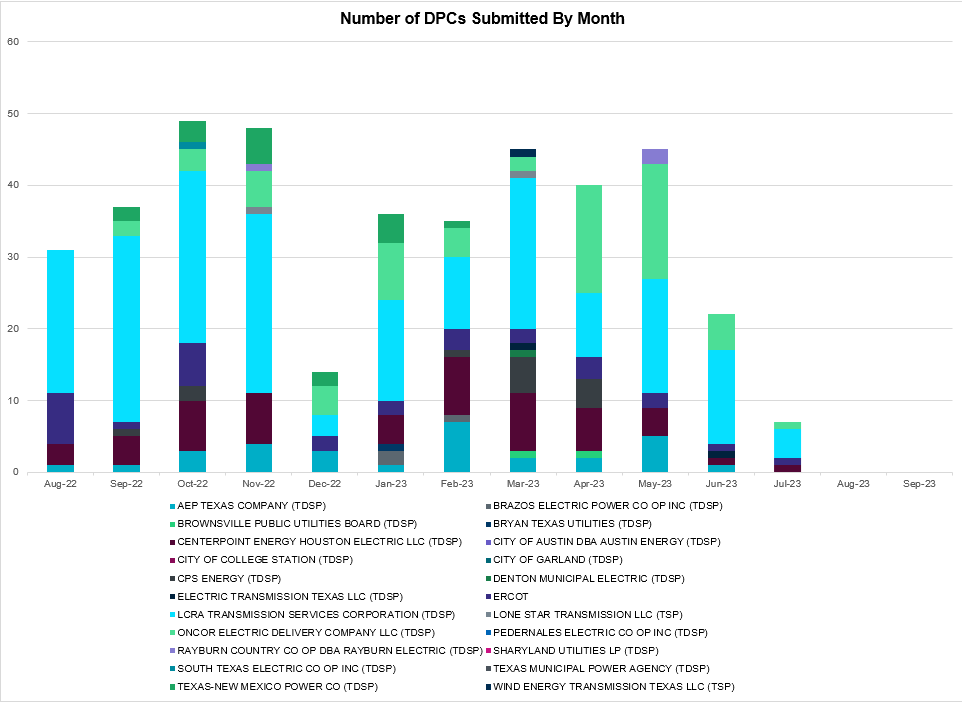 Appendix A: Real-Time ConstraintsThe following is a complete list of constraints activated in SCED. Full contingency descriptions can be found in the Standard Contingencies List located on the MIS secure site at Grid  Generation  Reliability Unit Commitment.Date and TimeDelta FrequencyMax/Min FrequencyDuration of EventPMU Data PMU Data MW LossLoadIRRInertiaDate and Time(Hz)(Hz)Duration of EventOscillation Mode (Hz)Damping RatioMW Loss(MW)% (GW-s)9/8/2023 22:05:100.08059.90100:08:290.610%82060,78618%345,4309/10/2023 5:52:380.08559.92500:04:070.638%53645,86222%308,9989/22/2023 10:09:160.07559.89700:03:290.6311%69459,75145%295,144Date and Time Released to SCEDDate and Time RecalledDuration of EventDuration of EventMaximum MWs ReleasedMaximum MWs ReleasedComments9/5/2023 19:209/5/2023 20:020:42:040:42:04500500Insufficient capability for forecasted 10min Ahead Net Load9/6/2023 14:579/6/2023 20:555:58:405:58:4026002600Insufficient capability for forecasted 10min Ahead Net Load9/7/2023 18:349/7/2023 20:031:28:561:28:5619641964Insufficient capability for forecasted 10min Ahead Net Load9/8/2023 16:069/8/2023 17:431:37:081:37:0810001000Insufficient capability for forecasted 10min Ahead Net Load9/8/2023 18:569/8/2023 19:320:36:000:36:00750750Insufficient capability for forecasted 10min Ahead Net Load9/17/2023 18:569/17/2023 19:270:30:560:30:56500500Insufficient capability for forecasted 10min Ahead Net Load9/22/2023 10:099/22/2023 10:130:03:56232232Unit TripUnit TripDate and Time Released to SCEDDate and Time RecalledDuration of EventMaximum MWs ReleasedComments9/6/2023 18:599/6/2023 19:550:55:521100Released for CapacityResource Location# of ResourcesOperating DayTotal # of Hours Committed Total MWhs Reason for Commitment NORTH_CENTRAL, SOUTH_CENTRAL, SOUTHERN 509/05/202342            5,820.0  SYSTEM CAPACITY  SOUTH_CENTRAL 109/06/20233               630.0  SYSTEM CAPACITY  SOUTH_CENTRAL 109/07/20232               420.0  SYSTEM CAPACITY  SOUTH_CENTRAL 109/12/20236            1,260.0  SYSTEM CAPACITY NORTH_CENTRAL, SOUTH_CENTRAL 409/16/202333          12,590.0  SYSTEM CAPACITY  NORTH_CENTRAL 209/17/202322          12,036.0  SYSTEM CAPACITY  SOUTHERN 109/20/20238            2,320.0  SYSTEM CAPACITY  SOUTHERN 109/21/20234            1,000.0  MIN RUN TIME  SOUTH_CENTRAL 109/23/20236            1,260.0  SYSTEM CAPACITY Month and Year5 min10 min15 min30 min60 minSeptember 20141,054 MW1,531 MW1,695 MW2,628 MW4,898 MWSeptember 2015993 MW1,457 MW1,779 MW2,952 MW5,659 MWSeptember 2016827 MW1,260 MW1,688 MW2,880 MW5,464 MWSeptember 2017730 MW1,251 MW1,758 MW3,298 MW5,716 MWSeptember 20181,129 MW1,991 MW2,372 MW3,391 MW6,015 MWSeptember 2019867 MW1,207 MW1,643 MW3,134 MW5,716 MWSeptember 2020776 MW1,285 MW1,763 MW2,728 MW5,087 MWSeptember 20211,251 MW1,655 MW1,972 MW3,519 MW6,629 MWSeptember 2022887 MW1,391 MW1,818 MW3,099 MW5,351 MWSeptember 20231,018 MW1,642 MW2,416 MW4,129 MW7,947 MWAll months in 2014-20231,647 MW2,157 MW3,015 MW5,882 MW10,750 MWContingency NameOverloaded Element# of Days Constraint BindingCongestion RentTransmission ProjectElmcreek-Sanmigl 345kVPawnee Switching Station - Calaveras 345kV8$22,235,693.84South San Antonio RPG ProjectBURLESON AEN to BURLESON AEN LIN 1Magnesium Plant - Northland 138kV6$15,949,272.79AEN_14TPIT0038_PMCR_NL_MP_Recond_3000A (2443)HICKS SWITCH to HICKS SWITCH LIN _AHicks Switch - Alliance 345kV3$15,314,248.55Oncor_MW_RoanokeAreaProjects(21RPG008)AUSTROP to DAFFIN GIN LIN 1Decker Power Plant - Aen Dunlap 138kV1$14,940,839.69AEN_24TPIT67091_PMCR_CKT1034_DUNLAP_DECKER_138 KV (67091)Austro-Daffin&Dunlap-Decker 138kVSim Gideon - Bastrop City 138kV5$10,927,120.55MGSES TO CCRSW 345 AND BTRCK TO MGSES 345 DBLCKTTonkawa Switch - Morgan Creek Ses 345kV17$10,246,163.95SALSW - HUTTO 345KVBell County - Salado Switch 138kV13$8,772,628.98BasecasePawnee Switching Station - Calaveras 345kV2$7,967,319.91HUTTO TO RNDRK 138 AND HUTTO TO GEORSO 138 DBLCKTWells Branch - Howard Lane 138kV3$7,572,105.43COLETO CREEK to Euler LIN 1Coleto Creek - Rosata Tap 138kV12$6,648,007.74AEP_TCC_UpgradeColetoCreek-Rosata(20RPG014)DOUBLE MOUNTAIN SWITCH to DOUBLE MOUNTAIN SWITCH LIN 1Holly Substation - Dunbar Substation 115kV10$6,133,418.23TRIDGE-ASHWDSnHWRDLN 138 KVHutto Switch - Round Rock Northeast 138kV2$5,986,504.59CENTERVILLE to MCCREE LIN 1Shiloh - Mccree 138kV10$5,044,818.35CAGNON - RAFTER & RAFTER - TX_RSRCHHondo Creek Switching Station - Moore Switching Station 138kV4$4,953,979.75Calavers-Kirby&Beck_Rd 138kVBraunig - Streich 138kV7$4,631,621.84DMTSW TO SCOSW 345 DBLCKTKnapp - Scurry Chevron 138kV9$4,236,419.40WESLACO SWITCH to NORTH MERCEDES LIN 1Burns Sub - Rio Hondo 138kV2$4,023,712.71STEC_71930_RioHondo_Burns_Upgrade (71930), STEC_71926_Burns_Heidelberg_Upgrade (71926), STEC_71928_Heidelberg_AEPWeslaco_Upgrade (71928)Manual dbl ckt for NEDIN-BONILLA 345kV & RIOH-PRIM138kVBurns Sub - Rio Hondo 138kV9$3,900,908.56STEC_71930_RioHondo_Burns_Upgrade (71930), STEC_71926_Burns_Heidelberg_Upgrade (71926), STEC_71928_Heidelberg_AEPWeslaco_Upgrade (71928)BasecaseNE_LOB GTC21$3,895,933.69The Lower Rio Grande Valley (LRGV) System Enhancement Project (21RPG017) will improve the NorthEd_LoboGTC to support up to 80% of total wind and solar generation capacity in the LRGV area.Decker-Ed_Blues & Walnut 138kVKingsbery - Bergstrom 138kV1$3,789,304.16CCRSW TO SWESW 345 AND BTRCK TO MGSES 345 DBLCKTTonkawa Switch - Morgan Creek Ses 345kV10$3,607,636.53BOWMAN SWITCH TRX BOMSW_3_2 345/138Fisher Road Switch - Wichita Falls 138kV4$3,480,702.07BasecaseWESTEX GTC8$3,164,896.59RNDRK-CHIEBR & SPANOA 138kVRound Rock Northeast - Hutto Switch 138kV2$3,088,683.25South Texas # 1 & # 2Blessing - Lolita 138kV2$2,594,117.05PALODURO SUB to PEARSALL SWITCHING STATION LIN 1Pearsall Switching Station 138kV23$2,304,612.43STEC_76790_upgradePearsallAuto (76790)DUPONT SWITCH - INGLESIDE to DUPONT SWITCH - INGLESIDE LIN 1Dupont Switch - Ingleside - Lge 138kV13$2,225,802.62AE-STR26&RIC82 138kVMonsan Cogen - Petson 138kV2$2,207,583.30BEALS CREEK SUB to BEALS CREEK SUB LIN _ABig Spring West - Stanton East 138kV11$2,137,348.74Loss of NEDIN trainBurns Sub - Rio Hondo 138kV4$2,132,901.81STEC_71930_RioHondo_Burns_Upgrade (71930), STEC_71926_Burns_Heidelberg_Upgrade (71926), STEC_71928_Heidelberg_AEPWeslaco_Upgrade (71928)FOWLERTON to FOWLERTON LIN 1Laredo Vft North - Las Cruces 138kV5$2,047,706.10MIDKIFF SWITCH to SKYWEST LIN 1Driver - Skywest 138kV2$1,986,872.99Elmcreek-Sanmigl 345kVMagruder - Victoria 138kV2$1,972,285.06NUECES BAY - LON HILL 138 & GILA - TORTUGA 138Champlin - Weil Tract 138kV3$1,965,114.41ETT_TCC_Champlin-WeilTractRebuild (57912)FALFURRIAS to FALFURRIAS LIN 1Burns Sub - Rio Hondo 138kV2$1,885,813.65STEC_71930_RioHondo_Burns_Upgrade (71930), STEC_71926_Burns_Heidelberg_Upgrade (71926), STEC_71928_Heidelberg_AEPWeslaco_Upgrade (71928)CALAVERAS to CALAVERAS LIN 1Coleto Creek - Rosata Tap 138kV4$1,786,137.51AEP_TCC_UpgradeColetoCreek-Rosata(20RPG014)VICTORIA TRX 69A2 138/69Magruder - Victoria 138kV1$1,660,370.02BLACKWATER DRAW SWITCH to DOUBLE MOUNTAIN SWITCH LIN 1Mackenzie Substation - Northeast Substation 115kV9$1,552,529.79Hutto-Zorn & Gillcr 345kVHutto Switch 345kV2$1,444,543.06WHITE OAK TRX WO_AT1 345/138Campbell - Addicks 138kV2$1,428,942.76BasecaseVALEXP GTC8$1,424,782.00The Lower Rio Grande Valley (LRGV) System Enhancement Project (21RPG017) will improve but not eliminate the need for this GTC.BEVO to BEVO LIN 1Hamilton Road - Maverick 138kV10$1,342,755.69Escondido to Hamilton Road 138 kV Line Rebuild Project (22RPG044)COMAL to HENNE LIN 1Mccarty Lane - Zorn 138kV1$1,222,669.13MCSES TO CDHSW 138 DBLCKTCedar Crest Switch - Oak Cliff South 138kV3$1,202,182.53TWR (345) JN-WAP64 & JN-WAP72Wa Parish - Obrien 345kV4$1,151,039.14NORTH EDINBURG to NORTH EDINBURG LIN 1Burns Sub - Rio Hondo 138kV1$1,140,830.19STEC_71930_RioHondo_Burns_Upgrade (71930), STEC_71926_Burns_Heidelberg_Upgrade (71926), STEC_71928_Heidelberg_AEPWeslaco_Upgrade (71928)CENTERVILLE to CENTERVILLE LIN 1Mesquite Forney Road - Buckner Home 138kV2$1,099,807.22LON HILL to NELSON SHARPE LIN 1Nelson Sharpe 345kV7$1,073,672.71Cagnon-Kendal 345 & Cico-Comfor 138Bergheim - Kendall 345kV5$1,031,609.00Manual White Point to Angstrom & Lon Hill 345KV DOUBLEBlessing - Lolita 138kV2$1,014,169.84BAKERSFIELD SWITCHYARD to CEDAR CANYON LIN 1Rocky Road - Stiles 138kV5$988,067.02Rattlesnake Rd Switch to LAKE CREEK SES LIN _ASt Johns Switch - Jewett 345kV3$882,539.25BBSES TO RCHBR 345 DBLCKTPin Oak Switch - Fairfield Bepc 138kV9$857,899.12Oncor_SE_62327_Fairfield West - Big Brown Tap 138 kV Line (62327)Elmcreek-Sanmigl 345kVColeto Creek - Rosata Tap 138kV4$719,996.28AEP_TCC_UpgradeColetoCreek-Rosata(20RPG014)Carver to Carver LIN 1Atlantic Sonora - Sonora 69kV12$703,653.27DESOTO SWITCH to RED OAK LIN _ATrumbull 138kV5$638,616.04Jn-Fd & Ro 138kVBrays - H O Clarke 138kV3$628,476.62SWESW TO BTRCK AND SWESW TO CCRSW 345 DBLCKTTonkawa Switch - Morgan Creek Ses 345kV3$602,900.27FOWLERTON to FOWLERTON LIN 1Catarina - Piloncillo 138kV12$600,592.11AEP_TCC_AshertontoPiloncillo138kVLine_rebuild (73100)wett_long_draw to VEALMOOR - Sharyland Utilities LIN 1Willow Valley Switch - Gail Sub 138kV4$569,967.21ENNIS SOUTH to ENNIS SOUTH LIN _CShankle Switch - Ennis West Switch 138kV6$500,092.62BasecaseHamilton Road - Maverick 138kV5$473,985.84CROSS to CROSS LIN 1Pearsall Switching Station 138kV9$433,073.19STEC_76790_upgradePearsallAuto (76790)STNVL TO CPSES 138 AND STNVL TO WHTNY 138 DBLCKTStephenville (Oncor) - Stephenville Bepc 138kV3$420,268.86SALSW TO KLNSW 345 DBLCKTHarker Heights South - Killeen Switch 138kV3$410,995.39MANUAL PRSSW-HWKSW 138 DBLCKTRivercrest Ses - Deport Rea 138kV4$391,938.71Cagnon-Kendal 345 &Cico-Mengcr 138Medina Lake - Pipe Creek 138kV7$345,692.17ZORN - HAYSEN 345KVBergheim 138kV3$288,276.25MAN_DBL_'CONSW-MGSES_and_CONSW-LNGSW_345kV_DBLCKTMorgan Creek Ses - Navigation Sub 138kV6$276,218.28BAKERSFIELD SWITCHYARD to CEDAR CANYON LIN 1San Angelo Concho - San Angelo Lake Nasworthy 69kV5$242,869.52TWIN BUTTES to HARGROVE LIN 1San Angelo Concho - San Angelo Lake Nasworthy 69kV5$236,794.79ODESSA EHV SWITCH to ODESSA EHV SWITCH LIN 1Koch Tap - Vealmoor 138kV5$226,767.35MAN_DBL_'CONSW-MGSES_and_CONSW-LNGSW_345kV_DBLCKTRocky Road - Stiles 138kV3$217,387.77LAQUINTA to LOBO LIN 1Bruni Sub 138kV13$211,345.60FORT LANCASTER to FORT LANCASTER LIN 1Palouse - Wolfcamp 138kV5$161,543.85YELWJCKT -  FORTMA (138) & HEXT (69)Katemcy - Mason Aep 69kV3$132,842.75ST. LAWRENCE to EINSTEIN LIN 1Carterville - Einstein 138kV6$123,020.29MEADOW to OASIS LIN AMonsan Cogen - Petson 138kV3$111,433.17ODLAW SWITCH to ASPHALT MINES LIN 1Hamilton Road - Maverick 138kV4$103,805.94Escondido to Hamilton Road 138 kV Line Rebuild Project (22RPG044)Bighil-Kendal 345kVHamilton Road - Maxwell 138kV3$101,403.96AEP_TCC_HamiltonRoad-Maxwell(20RPG022)AJO to AJO LIN 1Las Pulgas - Raymondville 2 138kV4$79,853.93BasecaseNELRIO GTC4$76,313.63The Lower Rio Grande Valley (LRGV) System Enhancement Project (21RPG017) will cause there to be no stability constraint for NelsonSharpe_RioHondoGTC under normal conditions.CARTERVILLE to EINSTEIN LIN 1Rocky Road - Stiles 138kV4$74,481.74Manual STP to HLJ & Anstrom345 KV DOUBLESea Drift Coke - North Carbide 138kV4$71,052.60LISTON to BATES LIN 1Roma - Roma Switch 138kV5$69,357.40MADDUX to SAN ANGELO POWER STATION LIN 1Maddux - San Angelo Power Station 138kV9$69,041.63FOWLERTON to FOWLERTON LIN 1Asherton - Catarina 138kV6$67,029.33AEP_TCC_AshertontoPiloncillo138kVLine_rebuild (73100)FORT LANCASTER to FORT LANCASTER LIN 1Hamilton Road - Maxwell 138kV5$59,750.73AEP_TCC_HamiltonRoad-Maxwell(20RPG022)LAQUINTA to LOBO LIN 1Falfurrias - Premont 69kV5$59,439.81Bighil-Kendal 345kVYellow Jacket - Treadwell 138kV4$32,188.88Carver to Carver LIN 1Maddux - San Angelo Power Station 138kV3$23,861.06FOWLERTON to FOWLERTON LIN 1Asherton - Catarina 138kV4$15,677.71AEP_TCC_AshertontoPiloncillo138kVLine_rebuild (73100)Manual for I_DUPS - RESNIK & MCCAMPBE 2 138KVWhitepoint - Rincon 138kV4$15,418.14ContingencyOverloaded Element# of 5-min SCEDEstimated Congestion Rent (2023)MAN_DBL_MDSSW-ODEHB_and_CONSW-QALSW_345kV_DBLCKTMidessa South Sw 138kV11605$79,014,288.16BasecaseNE_LOB GTC32794$58,113,523.89BasecaseWESTEX GTC15670$54,679,822.10BEVO to BEVO LIN 1Hamilton Road - Maverick 138kV7549$52,011,887.52Rattlesnake Rd Switch to LAKE CREEK SES LIN _ASt Johns Switch - Jewett 345kV4796$45,745,832.64SKYWEST to SKYWEST LIN 1Consavvy Switch - Cottonfield Sub 138kV2909$45,341,291.63MGSES TO CCRSW 345 AND BTRCK TO MGSES 345 DBLCKTTonkawa Switch - Morgan Creek Ses 345kV7345$42,441,144.03SKYWEST to SKYWEST LIN 1South Midland - Consavvy Switch 138kV10282$41,928,489.30HICKS SWITCH to HICKS SWITCH LIN _AHicks Switch - Alliance 345kV2814$40,032,160.11SALSW - HUTTO 345KVBell County - Salado Switch 138kV4538$37,595,853.70TWR(345) WAP-WLF64 & CCK-WLY72South Texas Project - Wa Parish 345kV4025$34,465,421.37BLACKWATER DRAW SWITCH to DOUBLE MOUNTAIN SWITCH LIN 1Mackenzie Substation - Northeast Substation 115kV9120$31,289,045.51Austro-Daffin&Dunlap-Decker 138kVSim Gideon - Bastrop City 138kV2244$28,796,696.82DMTSW TO SCOSW 345 DBLCKTKnapp - Scurry Chevron 138kV9728$26,549,405.83Manual_SGL_CONSW-MDSSW_345kV_SglCktQuail Switch - Odessa Ehv Switch 345kV3594$26,545,479.50BasecasePNHNDL GTC8252$24,636,322.43COLETO CREEK to Euler LIN 1Coleto Creek - Rosata Tap 138kV7241$23,965,165.46Manual dbl ckt for NEDIN-BONILLA 345kV & RIOH-PRIM138kVBurns Sub - Rio Hondo 138kV10039$23,876,652.58MAN_DBL_MDSSW-ODEHB_and_CONSW-QALSW_345kV_DBLCKTMidessa South Sw 138kV11605$79,014,288.16BasecaseNE_LOB GTC32794$58,113,523.89DateDC TieCurtailing Period# of Tags CurtailedInitiating EventCurtailment Reason,9/6/2023DC_L 19:56 – 20:3410Actual or Anticipated EmergencyActual or Anticipated Emergency in its Control Area. EEA2 Status.Date and TimeMessageSept 5, 2023 10:30CPTERCOT issued an OCN for the extreme hot weather with forecasted temperatures to be above 103°F in the North Central and South Central weather zones, from Thursday, September 07, 2023 until Saturday, September 09, 2023.Sept 18, 2023 10:09CPTERCOT issued an OCN due to ERCOT modifying the PNHNDL Generic Transmission Constraint due to the current transmission outage topology, effective at 10:09.Sept 19, 2023 09:25CPTERCOT issued an OCN due to ERCOT modifying the PNHNDL Generic Transmission Constraint due to the current transmission outage topology.Sept 25, 2023 07:46CPTERCOT issued an OCN due to ERCOT modifying the PNHNDL Generic Transmission Constraint due to the current transmission outage topology.Date and TimeMessageSept 06, 2023 19:15CPTERCOT issued an Advisory due to Physical Responsive Capability being below 3000 MW.Sept 06, 2023 19:15CPTDuring the Advisory on 9/6/23, ERCOT requested Transmission Operators to implement distribution voltage reduction measures if available from 19:15 to 20:44.Sept 19, 2023 01:26CPTAdvisory issued for a geomagnetic disturbance of K7 until 09/19/2023 at 04:00.Date and TimeMessageSept 06, 2023 09:30CPTERCOT issued a Watch for a projected reserve capacity shortage with no market solution available for Wednesday, September 06, 2023, HE 19:00 – 20:00, which causes a risk for an EEA event.Sept 06, 2023 18:34CPTERCOT issued a Transmission Watch for post-contingency overload South of San Antonio and manual actions are being performed to reduce post contingency overloads.Sept 07, 2023 10:00CPTERCOT issued a Watch for a projected reserve capacity shortage with no market solution available for Wednesday, September 06, 2023, HE 19:00 – 20:00, which causes a risk for an EEA event.Sept 07, 2023 18:55CPTERCOT issued a Transmission Watch for post-contingency overload South of San Antonio and manual actions are being performed to reduce post contingency overloads.Date and TimeMessageSept 6, 2023 19:25CPTERCOT declared Energy Emergency Alert 2. Reserves below 1,750 MW. Load Resources being deployed. No controlled outages at this time. Please conserve energy.Sept 6, 2023 20:27CPTERCOT moved from Energy Emergency Alert 2 to Energy Emergency Alert 1.Sept 6, 2023 20:37CPTERCOT ended EEA1 and returned to normal operations.Transmission OperatorNumber of DPCsAEP TEXAS COMPANY (TDSP)0BRAZOS ELECTRIC POWER CO OP INC (TDSP)0BROWNSVILLE PUBLIC UTILITIES BOARD (TDSP)0BRYAN TEXAS UTILITIES (TDSP)0CENTERPOINT ENERGY HOUSTON ELECTRIC LLC (TDSP)0CITY OF AUSTIN DBA AUSTIN ENERGY (TDSP)0CITY OF COLLEGE STATION (TDSP)0CITY OF GARLAND (TDSP)0CPS ENERGY (TDSP)0DENTON MUNICIPAL ELECTRIC (TDSP)0ELECTRIC TRANSMISSION TEXAS LLC (TDSP)0ERCOT0LCRA TRANSMISSION SERVICES CORPORATION (TDSP)0LONE STAR TRANSMISSION LLC (TSP)0ONCOR ELECTRIC DELIVERY COMPANY LLC (TDSP)0PEDERNALES ELECTRIC CO OP INC (TDSP)0RAYBURN COUNTRY CO OP DBA RAYBURN ELECTRIC (TDSP)0SHARYLAND UTILITIES LP (TDSP)0SOUTH TEXAS ELECTRIC CO OP INC (TDSP)0TEXAS MUNICIPAL POWER AGENCY (TDSP)0TEXAS-NEW MEXICO POWER CO (TDSP)0WIND ENERGY TRANSMISSION TEXAS LLC (TSP)0YearMonth of the YearContingency NameOverloaded ElementFrom StationTo StationCount of Days20239BASE CASENE_LOBn/an/a2520239SBATPEA8PEARSALL_69_4PEARSALLPEARSALL2520239DMGSBIT56036__ATKWSWMGSES2020239DMGSBTR56036__ATKWSWMGSES2020239SVEAW_L56217__AWLVSWGAILS1820239SLOBSA25CATARI_PILONC1_1PILONCILCATARINA1520239SLOBSA25CATARI_PILONC1_1CATARINAPILONCIL1520239SLAQLOB8BRUNI_69_1BRUNIBRUNI1420239SCO2EUL8COLETO_ROSATA1_1COLETOROSATA1420239SLGEI_D8I_DUPS_LGE1_1LGEI_DUPSW1420239DMTSCOS56437__FSCRCVKNAPP1420239DSALHUT51710__CBELCNTYSALSW1320239SDIMBEV8HAMILT_MAVERI1_1HAMILTONMAVERICK1320239SGARBAT8RKYROAD_STILES_1RCKYROADSTILES1320239SLOBSA25ASHERT_CATARI1_1ASHERTONCATARINA1220239SLOBSA25ASHERT_CATARI1_1CATARINAASHERTON1220239SNATBEA86144__ABSPRWSTASW1220239SCARFRI8ATSO_SONR1_1SONRATSO1220239SCENMCC8SHIL_MCC_1MCCREESHILOH1120239DBBSRCH51240__JPOKSWFFD1120239SW_GODE515060__BVEALMOORKOCHTAP1120239SBAKCED5CONCHO_SANW0_1CONCHOSANW1120239DELMSAN5PAWNEE_SPRUCE_1CALAVERSPAWNEE1120239DELMSAN5PAWNEE_SPRUCE_1PAWNEECALAVERS1120239SDBMFID5LPLHY_LPLDB_1LPLDBLPLHY1120239SLOBSA25LARDVN_LASCRU1_1LARDVNTHLASCRUCE1020239SMADSAP8MADDUX_SAPOWE2_1MADDUXSAPOWER1020239SCROSAN8PEARSALL_69_4PEARSALLPEARSALL1020239SBENS_M8BENTS_FRTER_1C_1RAILROADS_MISSIN1020239MCONLNG56471__CMGSESNAVIG1020239SBENS_M8BENTS_FRTER_1C_1S_MISSINRAILROAD1020239DSWECCR56036__ATKWSWMGSES1020239BASE CASEVALEXPn/an/a920239MHARNED5BURNS_RIOHONDO_1RIOHONDOMV_BURNS920239SSTLEIN8CRTVLE_EINSTEN_1EINSTEINCRTRVLLE920239SBWDDBM5LPLMK_LPLNE_1LPLMKLPLNE920239DCAGCI58255T279_1PIPECRMEDILA920239SBGLTWI8CONCHO_SANW0_1CONCHOSANW820239BASE CASEWESTEXn/an/a820239BASE CASEHAMILT_MAVERI1_1HAMILTONMAVERICK720239SCARBU28CKT_979_1MAGPLANTNORTHLAN720239SDESRDO8TRU_UAT1TRUTRU720239SLAQLOB8FALFUR_PREMON1_1FALFURPREMONT720239BASE CASENELRIOn/an/a720239DCAGCO58656T656_1KENDALBERGHE720239BASE CASEHAMILT_MAVERI1_1MAVERICKHAMILTON720239SN_SLON5N_SHARPE_XF1N_SHARPEN_SHARPE720239DCALBEC8U2_X3_1BRAUNIGX3720239DSALKLN5630__BKLNSWHHSTH620239DBIGKEN5TREADW_YELWJC1_1TREADWELYELWJCKT620239SCOLPAW5COLETO_ROSATA1_1COLETOROSATA620239SBAKCED5RKYROAD_STILES_1RCKYROADSTILES620239MRESMCM8RINCON_WHITE_2_1RINCONWHITE_PT620239SBAKCED5CROSSO_PALOUS1_1PALOUSECROSSOVE620239SENSENW8943__BENWSWSHKSW620239SLISBAT8RGCIT_ROMAS_1C_1ROMA_SWROMA520239MPRSHWK81561__ADPREARCSES520239MSTPANS5NCARBI_SEADRF1_1NCARBIDESEADRFTC520239DWAP_JN5OB_WAP99_AWAPOB520239SILLFTL8HAMILT_MAXWEL1_1MAXWELLHAMILTON520239SW_GODE515060__AKOCHTAPBUZSW520239DAUSDUN8608T608_1GIDEONBASTCI520239SN_SAJO5LASPUL_RAYMND1_1LASPULGARAYMND2520239SMDOOAS5MSNPET04_APETMSN520239SHCKRNK5106__AHCKSWALLNC520239SPAWCAL5COLETO_ROSATA1_1COLETOROSATA520239SFTLMES8PALOUS_WOLFCA1_1PALOUSEWOLFCAMP520239DELMSAN5COLETO_ROSATA1_1COLETOROSATA520239SLOBSA25NLARSW_PILONC1_1NLARSWPILONCIL420239SCEDHI_5RKYROAD_STILES_1RCKYROADSTILES420239MCONLNG56095__DLMESAJPPOI420239DCAGCI58656T656_1KENDALBERGHE420239DZORHAY5BERGHE_AT1LBERGHEBERGHE420239DCC3_NEDBURNS_RIOHONDO_1RIOHONDOMV_BURNS420239SBIGSCH5PALOUS_WOLFCA1_1PALOUSEWOLFCAMP420239SDAFAUS8CKT_1027_1DUNLAPDECKER420239BASE CASEN_TO_Hn/an/a420239DCAGCO58583T583_1BANDERMASOCR420239SKEYWLV815060__BVEALMOORKOCHTAP420239SBRAUVA8HAMILT_MAVERI1_1HAMILTONMAVERICK420239SI_DWH38I_DUPS_RESNIK2_2I_DUPSWRESNIK420239DCAGTX_8MHONDOCR_1MOOREHONDOCK420239BASE CASEPNHNDLn/an/a420239SBRAWCO8138_RTR_ANG_1RTANGLETON420239DHUTGEA8378T387_1HWRDTPWELLBR420239MMGSCON56471__CMGSESNAVIG420239XBOM3586558__BFSHSWWFALS420239SRICGRS86840__BNVKSWANARN420239MCONLNG5RKYROAD_STILES_1RCKYROADSTILES420239SRRDLCS5235__ASJNSWJEWET420239SHOLWES8HOLLY4_SOUTH_1_1HOLLY4SOUTH_SI320239DYELHE89KATEMC_MASN1_1MASNKATEMCY320239XVE2N58945__ADESSWGLNHT320239SGRICOL5PAWNEE_TANGO1_1TANGOPAWNEE320239SALLHCK5107__AHCKSWRNKSW320239SILLFTL8CARVER_TINSLE1_1CARVERTINSLEY320239DBIGKEN5HAMILT_MAXWEL1_1MAXWELLHAMILTON320239SFORYEL8HEXT_MASONS1_1MASONSWHEXT320239SCARLVO8MADDUX_SAPOWE1_1MADDUXSAPOWER320239SBTPBNT8MYRA_VAL_1MYRAVALYVIEW320239SNOECED5RKYROAD_STILES_1RCKYROADSTILES320239DROUCHI81660__CHUTTORRNES320239DSTEXP12BLESSI_LOLITA1_1LOLITABLESSING320239SFORGIL8FRPHIL_GILLES1_1GILLESFRPHILLT320239DTRSMAN81263__BSGVSWCRAND320239DSTNCPS81785__ASTVSTNVL320239XWO58ADKCB_21_AADKCB320239DMCOPHA8AZTECA_HEC1_1HECAZTECA320239DJN_RO28BR_HOC09_ABRHOC320239SMDKSBY8DRIVER_SKYWEST_1SKYWESDRIVER320239SKOCBUZ86217__AWLVSWGAILS320239SKLELOY8LOYOLA_69_1LOYOLALOYOLA320239DELMSAN5MAGRUD_VICTOR2_1VICTORIAMAGRUDER320239DCDHMCS83160__ACDCSWOKCLS320239DNUEGIL8CHAMPL_WEIL_T1_1WEIL_TRCCHAMPLIN320239BASE CASEEASTEXn/an/a320239SHOLWES8HOLLY4_SOUTH_1_1SOUTH_SIHOLLY4320239SHAYZOR5388T388_1HAYSENZORN220239SSWDMGS86940__DCLCTYPLOWB220239DDAVGB25GBYLYD70_ALYDGBY220239SBRAHAM8HAMILT_MAVERI1_1HAMILTONMAVERICK220239SKBBI8HOCKB_90_AHOCKB220239SPALFRO8MAYBER_SHARYL1_1MAYBERRYSHARYLND220239DCENRI35PAWNEE_TANGO1_1TANGOPAWNEE220239MCONLNG56046__AMGSESFLCNS220239SSCLWF186840__BNVKSWANARN220239SHAYZO256T227_1HAYSENZORN220239BASE CASEBURNS_RIOHONDO_1RIOHONDOMV_BURNS220239SBONNED5BURNS_RIOHONDO_1RIOHONDOMV_BURNS220239SPOTPAN9GUS_HAS_1GUSTINEHAS220239SLP2LPL9LPLER_LPLMK_1LPLMKLPLER220239DYELME89MADDUX_SAPOWE1_1MADDUXSAPOWER220239DRNS_TB5THWZEN71_AZENTHW220239MPEAMOO8UVALDE_W_BATE1_1W_BATESVUVALDE220239SFDJN8BR_HOC09_ABRHOC220239SBL_FAL8CNT_MCCR_1MCCREECENTRVIL220239SW_SDIV5CRTVLE_EINSTEN_1EINSTEINCRTRVLLE220239SPOTPAN9GUS_HAS_1HASGUSTINE220239SDBLBN28MIL_PALPNTO_1MILPLPTP220239DCENREV5PAWNEE_TANGO1_1TANGOPAWNEE220239SFORRAY8RAYBURN_69_2RAYBURNRAYBURN220239BASE CASE138_RTR_ANG_1RTANGLETON220239SSCLWCO8138_RTR_ANG_1RTANGLETON220239XFL2C586095__DLMESAJPPOI220239DCENRO58904T485_1FRONTERAGOODWIN220239SNWEWES8BURNS_RIOHONDO_1RIOHONDOMV_BURNS220239SN_MN_M8FRONTE_MAYBER1_1FRONTERAMAYBERRY220239SODLBRA8HAMILT_MAVERI1_1HAMILTONMAVERICK220239SSTVMIL8MIL_PALPNTO_1MILPLPTP220239SCMNCMN8PAN-JON_1JNESBOROPCAKETNP220239DCOLFA59PAWNEE_TANGO1_1TANGOPAWNEE220239XBGL88PHBL_T_STRS1_1STRSPHBL_TAP220239DKENCA58255T279_1PIPECRMEDILA220239SCEDHI_56095__DLMESAJPPOI220239XEI2586471__CMGSESNAVIG220239SOWLBIG8BIGLAK_PHBL_T1_1PHBL_TAPBIGLAKE220239SPALFRO8FRONTE_MAYBER1_1FRONTERAMAYBERRY220239SGILHUT5HUTTO_MR2HHUTTOHUTTO220239BASE CASEMAGRUD_VICTOR2_1VICTORIAMAGRUDER220239BASE CASENEDIN_REDTAP1_1REDTAPNEDIN220239BASE CASEPAWNEE_SPRUCE_1PAWNEECALAVERS220239MLNGCON5RKYROAD_STILES_1RCKYROADSTILES220239DPRSVLS51561__ADPREARCSES220239DAUSLOS5190T152_1WINCHESGIDEON220239DFLCMGS56095__DLMESAJPPOI220239DMGSFLC56095__DLMESAJPPOI220239SOWLBIG8BISON_STRS1_1BISONSTRS220239SOWLBIG8BISON_STRS1_1STRSBISON220239MWHILON5BLESSI_LOLITA1_1LOLITABLESSING220239SLOBSA25BRUNI_69_1BRUNIBRUNI220239DLYTTUR8CKT_943_1LYTTON_SPILOT220239DHOCGV89HOCKB_90_AHOCKB220239SRAYRAY8LOOP_VICTORIA_1VICTORIAL_463S220239SPAWCAL5MAGRUD_VICTOR2_1VICTORIAMAGRUDER220239DFLCMGS5MGSES_MR1HMGSESMGSES220239DAE_AE_8MSNPET04_APETMSN220239DCALBEC8N4_X3_1X3CALAVERS220239BASE CASE138_RTR_ANG_1ANGLETONRT220239SRICGRS86840__AANARNCRDSW220239SMDOOAS5BI_KB_37_ABIKB220239SSTLEST8CRTVLE_EINSTEN_1EINSTEINCRTRVLLE220239DGT_HOC8GN_PZ_08_APZGN220239SCEDHI_5HARGRO_TWINBU1_1TWINBUHARGROVE220239BASE CASEHOCKB_90_AHOCKB220239DHUTHUT5HUTTO_MR2HHUTTOHUTTO220239STANPAW5LON_HI_ORNGRO1_1LON_HILLORNGROV220239SFORYEL8MASNPH_MASN1_1MASNMASNPHT220239MMGSCON5RKYROAD_STILES_1RCKYROADSTILES220239SCENOAT81390__FMESFRBCKHM220239DTMPBE581660__CHUTTORRNES220239DAUSDUN8211T147_1GILLCRMCNEIL_220239SSANFOW5ASHERT_CATARI1_1ASHERTONCATARINA220239SCOLBAL8BALLIN_HUMBLT1_1BALLINGEHUMBLTAP220239SRACNED8BURNS_RIOHONDO_1RIOHONDOMV_BURNS220239SBRBI8JN_WW_25_AJNWW220239SSCLWF18NVKSW_FMR1NVKSWNVKSW220239DRNS_TB5THWZEN98_AZENTHW220239DTRIASH81661__BHUTTORRNES220239DRILKRW5106__AHCKSWALLNC120239SWMMLCS81890__AWEASTBAYTP120239SBAKCED56056__ALNGSWCONSW120239DCMNCMN8660__BMGPSWZEPHYR120239DGRMGRS86830__BCRDSWOLNEY120239SENSENW8940__CENWSWWXHCH120239DWESNUE8CHAMPL_WEIL_T1_1WEIL_TRCCHAMPLIN120239MWBAUVA8DOWNIE_READIN1_1DOWNIESREADING120239SBE2ASH8HAMILT_MAVERI1_1HAMILTONMAVERICK120239DGBY_GS8HOCKB_90_AHOCKB120239DHUTHUT5HUTTO_MR2LHUTTOHUTTO120239DBIGKEN5MADDUX_TREADW1_1TREADWELMADDUX120239DLONWAR5NCARBI_SEADRF1_1NCARBIDESEADRFTC120239SOWLBIG8PHBL_T_STRS1_1STRSPHBL_TAP120239SDESRDO8ROC_ROCK_1ROCKETTROCKETSW120239XDAN89TAB_DANS_1DANSBYTABOR120239BASE CASEWILBRNn/an/a120239SWCOW2C8138_RTR_ANG_1RTANGLETON120239MCONLNG514040__APCTSWDEWTP120239DGIBSNG5240__AJEWETSNG120239DSALHUT5270__AKNBSWTMPSW120239SBCESND5421__ABCESWSNDSW120239DCAGCI58583T583_1BANDERMASOCR120239DVENLIG56300__CBOWENVGCRK120239SZEPCMN8650__ACMNSWPNKNY120239DCC1DUKEBURNS_RIOHONDO_1RIOHONDOMV_BURNS120239DBIGKEN5CARVER_TINSLE1_1CARVERTINSLEY120239MCONLNG5CONCHO_SANW0_1CONCHOSANW120239DW_CNVA5FARMLAND_LONGD_1FARMLANDW_LD_345120239DVICDUP8FORMOS_JOSLIN1_1FORMOSAJOSLIN120239BASE CASEHAMILT_MAXWEL1_1MAXWELLHAMILTON120239DFRIILL8HAMILT_MAXWEL1_1MAXWELLHAMILTON120239SN_SLON5LOYOLA_69_1LOYOLALOYOLA120239SCARFRI8MADDUX_SAPOWE1_1MADDUXSAPOWER120239SCOLPAW5MAGRUD_VICTOR2_1VICTORIAMAGRUDER120239DHILMAR5MARN_ELMCRK1_1MARIONELMCREEK120239DKRACMV8MSNPET04_APETMSN120239DBIGSCH5PALOUS_WOLFCA1_1PALOUSEWOLFCAMP120239DLONWAR5PAWNEE_TANGO1_1TANGOPAWNEE120239BASE CASETHOMASTN_PS1THOMASTNTHOMASTN120239SDOWMOO8UVALDE_W_BATE1_1W_BATESVUVALDE120239SMV_ALB8VAL_VERD_WSLCO_1MV_VALV4WESLACO120239SKRWBDG5106__AHCKSWALLNC120239SKLNSAL5271__AKLNSWSALSW120239DCDHTVW5310__ALIGSWNORSW120239SFIRWY28APO_JUPI_1JUPITERAPOLLO120239DWAP_JN5BI_WAP50_AWAPBI120239DDECWAC8CKT_1021_1BERGSTROKINGSBER120239MCONLNG5CROSSO_PALOUS1_1PALOUSECROSSOVE120239SALIKIN8FALFUR_PREMON1_1FALFURPREMONT120239SKINFAL8FALFUR_PREMON1_1FALFURPREMONT120239DBI_GT_8HR_NS_91_AHRNS120239BASE CASEMADDUX_SAPOWE1_1MADDUXSAPOWER120239BASE CASEPAWNEE_TANGO1_1TANGOPAWNEE120239DMOLLO58PAWNEE_TANGO1_1TANGOPAWNEE120239XFL1C586056__ALNGSWCONSW120239SKOCBUZ86217__BGAILSKEYSB120239SMCDBSP86471__CMGSESNAVIG120239DKENCA58656T656_1KENDALBERGHE120239DCAGCI586T227_1HAYSENZORN120239SLOLFOR8BIGTRE_V_DUPS1_1V_DUPSWBIGTRE120239MSTPANS5BLESSI_LOLITA1_1BLESSINGLOLITA120239SGANVIC8BLESSI_LOLITA1_1LOLITABLESSING120239DSALHUT5CKT_1027_1DUNLAPDECKER120239SCEDHI_5CROSSO_PALOUS1_1PALOUSECROSSOVE120239SWRDYN8DA_WC_89_AWCDA120239SGSES8DT_PK_91_ADTPK120239DHCKRNK5EMSES_MR1HEMSESEMSES120239MCONLNG5HARGRO_TWINBU1_1TWINBUHARGROVE120239SFORYEL8HEXT_YELWJC1_1HEXTYELWJCKT120239SCOLBAL8HUMBLT_NOVICT1_1HUMBLTAPNOVICTAP120239SSPJFS8JFSSC_06_AJFSSC120239SCO2EUL8KENEDS_ROSATA1_1ROSATAKENEDSW120239SJAYHAN8MIL_PALPNTO_1MILPLPTP120239MWHILON5NCARBI_SEADRF1_1NCARBIDESEADRFTC120239SKATLON5NCARBI_SEADRF1_1NCARBIDESEADRFTC120239MANGWHI5PAWNEE_TANGO1_1TANGOPAWNEE120239DHECWHI8RINCON_WHITE_2_1WHITE_PTRINCON120239DELMSAN5UVALDE_W_BATE1_1W_BATESVUVALDE120239SREAUVA8UVALDE_W_BATE1_1W_BATESVUVALDE120239SWCOWCO8138_RTR_ANG_1RTANGLETON120239SENWSHK8941__FSHKSWENNIS120239SFAYFRE8BELLSO_AT2BELLSOBELLSO120239MSTPANG5BLESSI_LOLITA1_1LOLITABLESSING120239SNEDSTE5BURNS_RIOHONDO_1RIOHONDOMV_BURNS120239DLONEQU8CHAMPL_WEIL_T1_1WEIL_TRCCHAMPLIN120239SCEDHI_5CONCHO_SANW0_1CONCHOSANW120239DBIGKEN5CONCHO_VRBS1_1CONCHOVRBS120239SCARFRI8FDR_OZNC_1OZNCFRIEND_R120239SBATPEA8FRI_PEAR_1PEARSALLFRIOTOS120239DBI_GT_8GN_PZ_08_APZGN120239MHARNED5HAINE__LA_PAL1_1LA_PALMAHAINE_DR120239SGTKB8HOCKB_90_AHOCKB120239SN_SLON5HOLLY4_SOUTH_1_1HOLLY4SOUTH_SI120239D_JN_BI5JN_AT3LJNJN120239XVIC89MAGRUD_VICTOR2_1VICTORIAMAGRUDER120239MSTPANS5MELONC_SEADRF1_1SEADRFTCMELONCRE120239SLONLON8N_SHARPE_XF1N_SHARPEN_SHARPE120239SCOLPAW5PAWNEE_TANGO1_1TANGOPAWNEE120239DWPWFCK5STPWAP39_1STPWAP120239SCOMCYP8122T122_1COMFORRAYBAR120239DCPSST581785__ASTVSTNVL120239DTOKJK_5240__AJEWETSNG120239SRUTBUD8259T328_1BUDAMANCHA120239DGRSPKR56377__ABRTSWORANS120239SELBBUL86471__CMGSESNAVIG120239DCAGCO586T227_1HAYSENZORN120239SENWSHK8941__CENWSWENSSO120239XBGL88BIGLAK_PHBL_T1_1PHBL_TAPBIGLAKE120239DELMSAN5BLESSI_LOLITA1_1LOLITABLESSING120239DLONWEI8CHAMPL_WEIL_T1_1WEIL_TRCCHAMPLIN120239SNICORN8CONCHO_VRBS1_1CONCHOVRBS120239XBAL89CONCHO_VRBS1_1CONCHOVRBS120239DVICDUP8GREENL_WEAVER1_1WEAVERRDGREENLK120239DCAGTA58H3_K0_1K0H3120239SMDOOAS5HR_NS_91_AHRNS120239DCAGTX_8KARNES_KENEDS1_1KENEDSWKARNESCI120239BASE CASEMCCAMYn/an/a120239DALNRYS5NAAMA_WALNU_1WALNUT1NAAMAN120239SWALWNT9OLS_JNES_1OLSENJNESBORO120239SCENLOB5PAWNEE_TANGO1_1TANGOPAWNEE120239DKRWLWS5106__AHCKSWALLNC120239DELKMLS51255__BSCSESSTCKY120239DTRSEUS81263__BSGVSWCRAND120239MPRSHWK81650__DTALTPMNTTP120239DHILMAR5361T361_1SCHERTPARKWA120239SVEAW_L56217__BGAILSKEYSB120239MEINW_B56471__CMGSESNAVIG120239SW_BW_256471__CMGSESNAVIG120239XBOM586558__BFSHSWWFALS120239SOLNRIC86840__BNVKSWANARN120239SENWSHK8941__CENSSOENWSW120239DCC3_NEDASHERT_CATARI1_1ASHERTONCATARINA120239DTRIASH8CKT_1027_1DUNLAPDECKER120239DHICEMS5EMSES_MR1HEMSESEMSES120239DWHICOT5FARMLAND_LONGD_1FARMLANDW_LD_345120239DCENRI35GODDAR_KATOEN1_1KATOENGODDARD120239DGS_CF_8HR_NS_91_AHRNS120239DWO5_EU8JN_AT3LJNJN120239SLGDSAP8MADDUX_SAPOWE1_1MADDUXSAPOWER120239DVICDUP8NCARBI_PV_TAP1_1NCARBIDEPV_TAP120239DWPWFWP5STPWAP39_1STPWAP120239SPHAWES8VAL_VERD_WSLCO_1MV_VALV4WESLACO120239DSCOTKW515060__BVEALMOORKOCHTAP120239MPRSHWK81650__GRCSESTALTP120239DSALHUT5431__ABCESWSNDSW120239MLNGCON56046__AMGSESFLCNS120239SCEDHI_56056__ALNGSWCONSW120239SELBBUL86470__DMCDLDGLSCN120239SHENCO2897T205_1ZORNMCCALA120239SBENRAI8BENTS_FRTER_1C_1S_MISSINRAILROAD120239XFER85CARVER_TINSLE1_1CARVERTINSLEY120239DKOCNUE8CHAMPL_WEIL_T1_1WEIL_TRCCHAMPLIN120239SN_SLON5CHAMPL_WEIL_T1_1WEIL_TRCCHAMPLIN120239SCARLVO8ELDO_LVOK1_1LVOKELDO120239DCHBJO25HOPWRN84_AHOPWRN120239SI_DI_48I_DUPP_I_DUPS2_1I_DUPP1I_DUPSW120239MWHILON5PAWNEE_TANGO1_1TANGOPAWNEE1